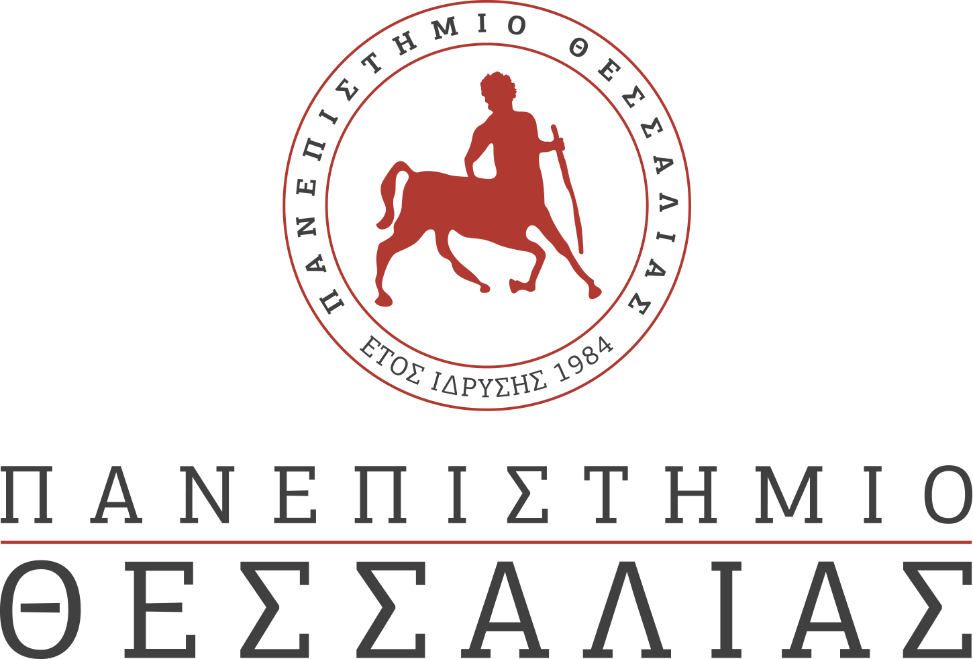 ΕΚΔΗΛΩΣΕΙΣ–ΔΡΑΣΤΗΡΙΟΤΗΤΕΣ ΚΑΘΗΜΕΡΙΝΗ ΕΚΔΟΣΗ  ΔΕΛΤΙΟ ΤΥΠΟΥΕσπερίδα: Προπτυχιακή Εκπαίδευση στην Πρωτοβάθμια Φροντίδα Υγείας5 Μαρτίου 2020 Το Φόρουμ Δημόσιας Υγείας και Κοινωνικής Ιατρικής σε συνεργασία με το Εργαστήριο Υγιεινής και Επιδημιολογίας του Πανεπιστημίου Θεσσαλίας διοργανώνει Εσπερίδα με θέμα: Προπτυχιακή Εκπαίδευση στην Πρωτοβάθμια Φροντίδα Υγείας η οποία θα πραγματοποιηθεί την Πέμπτη 5 Μαρτίου 2020 και ώρα 16:00 στο Αμφιθέατρο του Ιατρικού Τμήματος του Πανεπιστημίου Θεσσαλίας στο Κτίριο Κατσίγρα (2ος όροφος Παπακυριαζή 22- Πλατεία Ταχυδρομείου) στη Λάρισα